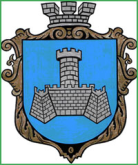 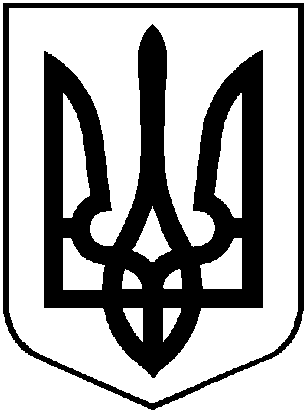 УКРАЇНАХМІЛЬНИЦЬКА МІСЬКА РАДАВІННИЦЬКОЇ ОБЛАСТІВиконавчий комітетР І Ш Е Н Н Явід  ________ 2022 року                                                                  №Про безоплатну передачу комунального майназ балансу КП «Хмільниккомунсервіс»на баланс КП «Хмільникводоканал»Враховуючи листи КП «Хмільникводоканал» від 24.03.2022 року №01-14/65 та КП «Хмільниккомунсервіс» від 29.03.2022 року №773 щодо передачі комунального майна, відповідно до Положення про порядок списання та передачі майна, що належить до комунальної власності Хмільницької міської територіальної громади, затвердженого рішенням 15 сесії міської ради 6 скликання від 27.10.2011року №320 (зі змінами),  керуючись ст.29, ст.59  Закону України «Про місцеве самоврядування в Україні», виконавчий комітет Хмільницької міської радиВ И Р І Ш И В :     1. Передати безоплатно з балансу Комунального підприємства «Хмільниккомунсервіс» Хмільницької міської ради на баланс Комунальному підприємству «Хмільникводоканал» Хмільницької міської ради наступне комунальне майно:  -  станки токарні в кількості 3 шт. загальною вартістю 5833,00 грн. (п’ять тисяч вісімсот тридцять три гривні 00 коп.);- станок свердлильний (вертикальний)  в кількості 1 шт. вартістю 450,00 грн. (чотириста п’ятдесят гривень 00 коп.);- станок фрезерний  в кількості 1 шт. вартістю 12576,00 грн. (дванадцять тисяч п’ятсот сімдесят шість гривень 00 коп.);- станок шліфувальний в кількості 1 шт. вартістю 219,00 грн. (двісті дев’ятнадцять гривень 00 коп.).2. Передачу вищезазначеного майна здійснити в місячний термін з дати прийняття цього рішення відповідно до вимог чинного законодавства та оформити актом приймання-передачі.     3. КП «Хмільниккомунсервіс» (Прокопович Ю.І.) та КП «Хмільникводоканал» (Бойко С.П.) відобразити операції з приймання-передачі майна, зазначеного в пункті 1 цього рішення, у бухгалтерському обліку.4. Контроль за виконанням цього рішення покласти на заступника міського голови з питань діяльності виконавчих органів міської ради Загіку В.М.  Міський голова                                            Микола ЮРЧИШИН